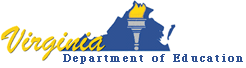 Request for Information from Private Schools for Federal Teacher Loan Cancellation Programs Consideration(To Be Completed Only by Not-for-Profit Schools)Name of Private School: ____________________________________________________________Name of Head of School:  ___________________________________________________________Mailing Address:  _________________________________________________________________Telephone Number:  ________________________ E-mail address:  _________________________Name of School Division in which Private School is Located:  ______________________________School Grade Span:  ________________________Total Enrollment (A):  _____________________Number of Low-Income Students (B):   ________________________________________________Percentage of Low-Income Students*:  ___________Year of Low-Income Data:  _______________* Low-Income Students (B) divided by Total Enrollment (A) x 100 rounded to 1 decimal place (Example:  30.1%)Please check data source used to determine number of low-income students:  ___ National School Lunch Program Data   OR   ___ Federal Poverty Level GuidelinesThis school is not-for-profit, and I assure all information indicated above is true and accurate.________________________________________	Signature________________________________________ Type or Print Name____________________________________DatePlease mail and/or email completed form, and documentation, annually by September 30, to:Dr. Michael Compton, Special Projects and Loan CoordinatorVirginia Department of EducationDepartment of Teacher Education and LicensureLoan ForgivenessP.O. Box 2120Richmond, Virginia  23218-2120Questions should be directed to Dr. Michael Compton, Special Projects and Loan Coordinator, michael.compton@doe.virginia.gov. 